ΘΕΜΑ: «Πρόσκληση ενδιαφέροντος για συμμετοχή σε εκδήλωση εκπ/κών κλ.ΠΕ05»Αγαπητοί συνάδελφοιΌσοι ενδιαφέρεστε να παρουσιάσετε τις δουλειές που έχετε ετοιμάσει με τoυς μαθητές σας σε μια εκδήλωση που θα πραγματοποιηθεί την Τρίτη 19 Απριλίου 2016,πρωινές ώρες στην Ελληνογαλλική σχολή Καλαμαρί  με τίτλο: «Οι γαλλόφωνοι μαθητές της Θεσσαλονίκης παρουσιάζουν…», σας παρακαλώ να δηλώσετε συμμετοχή στην ηλεκτρονική δ/νση tania@sch.gr μέχρι την Τετάρτη 6 Απριλίου 2016 στέλνοντας μου τα παρακάτω στοιχεία: τίτλο και είδος παρουσίασης (πχ.video,θεατρικό δρώμενο, project) σχολική μονάδα, τάξη, ονοματεπώνυμο εκπ/κού, αριθμό μαθητών, χρονική διάρκεια (15’-20΄ έκαστος).Με εκτίμηση  Βαρβάρα Χ. Χρυσάφη                                                 Σχολική σύμβουλος ΠΕ05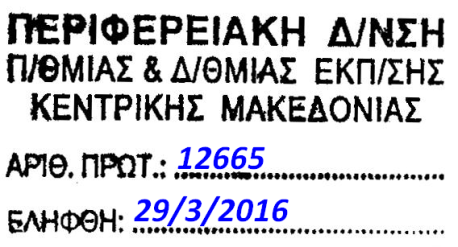 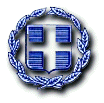 ΕΛΛΗΝΙΚΗ ΔΗΜΟΚΡΑΤΙΑΥΠΟΥΡΓΕΙΟ ΠΑΙΔΕΙΑΣ,ΕΡΕΥΝΑΣ ΚΑΙΘΡΗΣΚΕΥΜΑΤΩΝΠΕΡΙΦΕΡΕΙΑΚΗ ΔΙΕΥΘΥΝΣΗ  Α/ΘΜΙΑΣ & Β/ΘΜΙΑΣ ΕΚΠ/ΣΗΣ  ΚΕΝΤΡΙΚΗΣ ΜΑΚΕΔΟΝΙΑΣ	 ΓΡΑΦΕΙΟ ΣΧΟΛΙΚΩΝ ΣΥΜΒΟΥΛΩΝ Β/ΘΜΙΑΣ ΕΚΠ/ΣΗΣ Βαρβάρα Χ. ΧρυσάφηΣχ. Σύμβουλος Γαλλικής  Γλώσσαςtania@sch.gr6944994736Θεσσαλονίκη  29/3/2016